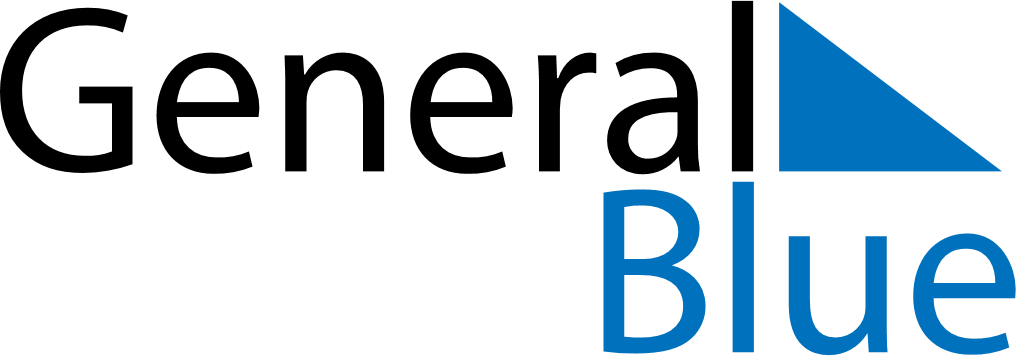 May 2030May 2030May 2030May 2030ReunionReunionReunionMondayTuesdayWednesdayThursdayFridaySaturdaySaturdaySunday123445Labour Day678910111112Victory Day13141516171818192021222324252526Mother’s Day2728293031Ascension Day